	L’horaire et les activités peuvent être modifiés sans préavis. Schedules and activities subject to change without notice. Samedi 27 fev.Dimanche 28 fev.Lundi 1 mars.Mardi 2 mars.Mercredi 3 mars.Jeudi 4 mars.Vendredi 5 mars.Samedi 6 mars.13h00L’espion d’à Côté (FR)
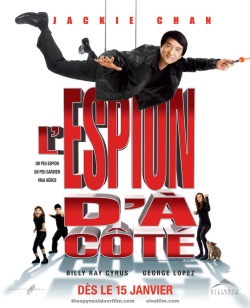 La Pendule D’Halloween (FR)


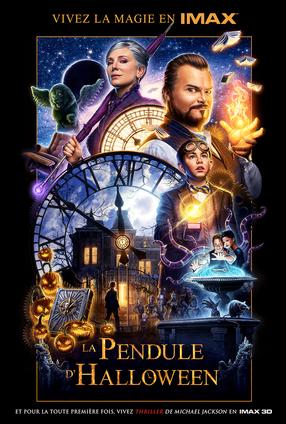 Zookeeper (FR)

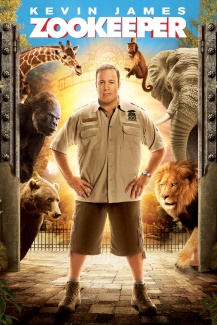 Ant-Man (FR)

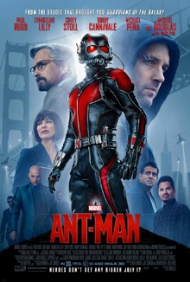 Le Monde secret des Emojis (FR)

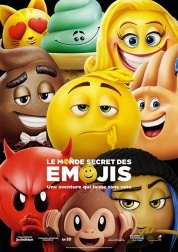 Astro (FR)
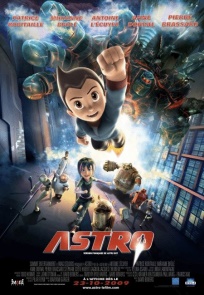 Fe@rless (FR)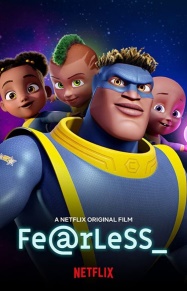 Kubo et l’armure Magique (FR)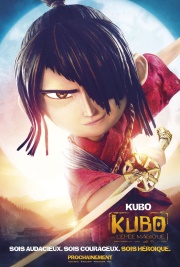 15h00Fe@rless (EN)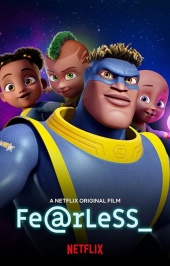 Emoji Movie (EN)
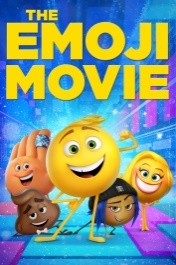 Pets United (EN)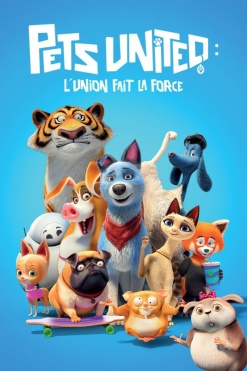 The House with a Clock in Its Walls (EN)
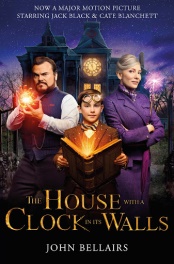 Megamind (EN)


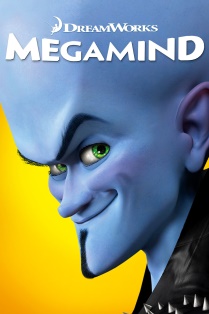 The Spy Next Door (EN)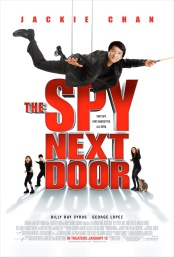 Zookeeper (EN)

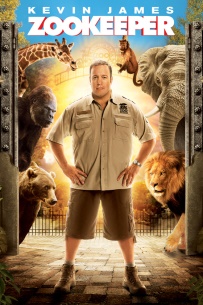 Rise of the Gardians (EN)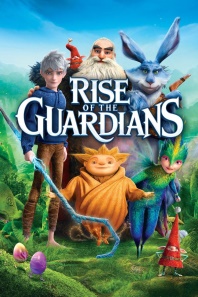 17h00Ant-Man (FR)
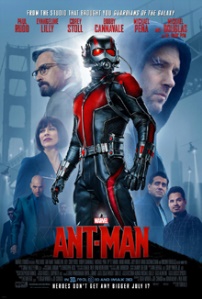 Les Avengers : Le Film (FR)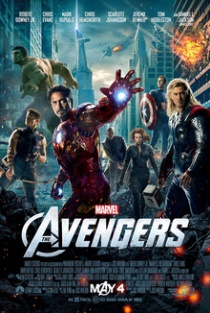 Astro (FR)
Fe@rless  (FR)Kubo et l’armure Magique (FR)
Nouvelle Génération (FR)
 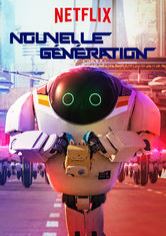 Aquaman (FR)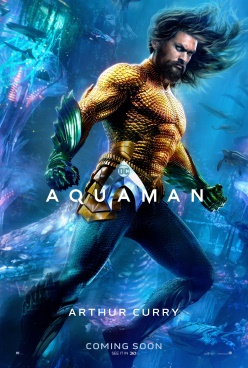 Captain America : La Guerre Civile (FR)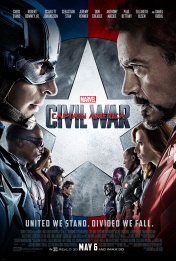 